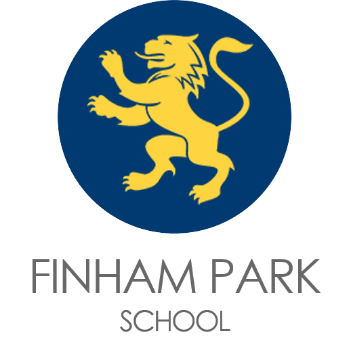 Safeguarding & Child Protection OfficerSalary: Grade 7Hours:  30 per week over 5 daysContract type: Permanent (TTO + 5 days). Flexible working requests consideredJOB DESCRIPTIONThe Safeguarding & Child Protection Officer will take lead responsibility for safeguarding and child protection across the school (including online safety).  They will take part in strategy discussions and inter-agency meetings, and contribute to the needs assessment of children.They will advise and support other members of staff on child welfare, safeguarding and child protection matters, and liaise with relevant agencies such as the local authority and police.Some safeguarding activities may be delegated to the Safeguarding & Child Protection Officer by the DSL, thus deputising for the DSL.Duties and responsibilitiesManaging referrals;Refer cases of suspected abuse and neglect to the local authority children’s social careSupport staff who make referrals to the local authority children’s social careRefer cases to the Channel programme where there is a radicalisation concernSupport staff who make referrals to the Channel programmeRefer cases to the Disclosure and Barring Service where a person is dismissed or leaves due to risk or harm to a childRefer cases to the police where a crime may have been committedRefer cases to the Early Help team as necessaryAttend Early Help meetings as necessaryWork with staff and other agencies, including Coventry Alternative Provision (CAP)Take responsibility for ensuring CAP is used judiciously, ensuring that provision is quality assured and records of attendance and engagement are maintainedAct as a source of support, advice and expertise for all staffAct as a point of contact with our safeguarding partnersInform the headteacher of safeguarding issues, especially ongoing enquiries under section 47 of the Children Act 1989 and police investigations, and the requirement for pupils to have an appropriate adultLiaise with the case manager and the local authority designated officer(s) (LADO) for child protection concerns in cases which concern a staff memberWork with the headteacher and relevant strategic leads, taking lead responsibility for promoting educational outcomes by:Knowing the welfare, safeguarding and child protection issues that children in need are experiencing, or have experiencedIdentifying the impact that these issues might be having on children’s attendance, engagement and achievement at school. The above includes:Ensuring the school knows which children have or have had a social worker, understanding their academic progress and attainment, and maintaining a culture of high aspirations for this cohortSupporting teaching staff to provide additional academic support or reasonable adjustments to help these children reach their potential.Liaise with staff on matters of safety, safeguarding and welfare (including online and digital safety), and when deciding whether to make a referral by liaising with relevant agencies so that children’s needs are considered holisticallyLiaise with the senior mental health lead and, where available, the mental health support team, where safeguarding concerns are linked to mental healthPromote supportive engagement with parents and/or carers in safeguarding and promoting the welfare of children, including where families may be facing challenging circumstancesManage the child protection file and other related recordsEnsure child protection files are kept up to dateKeep information confidential and store it securelyMake sure records include: A clear and comprehensive summary of the concernDetails of how the concern was followed up and resolvedA note of any action taken, decisions reached and the outcomeEnsure files are only accessed by those who need to see them, and that where a file or content within it is shared, this happens in line with information sharing advice as set out in Keeping Children Safe in Education (KCSIE)Where children leave the school (including in year transfers):Ensure their child protection file is securely transferred to the new school as soon as possible, separately from the main pupil file, with a receipt of confirmation, and within the specified time set out in KCSIEConsider whether it would be appropriate to share any additional information with the new school before the child leaves, to help them put appropriate support in place.Monitor and oversee the entries made within CPOMs.Raising awarenessEnsure each member of staff has access to, and understands, the school’s child protection policy and procedures, especially new and part-time staffWork with the Local Governing Body and DSL to ensure the child protection policy is reviewed annually (as a minimum) and the procedures and implementation are updated and reviewed regularlyEnsure the child protection policy is available publicly and parents are aware that referrals about suspected abuse or neglect may be made and the role of the school in thisLink with the safeguarding partner arrangements to make sure staff are aware of any training opportunities and the latest local policies on local safeguarding arrangementsHelp promote educational outcomes by sharing information with teachers and school leadership staff about the welfare, safeguarding and child protection issues that children who have or have had a social worker are experiencingMeet regularly with the LGB designated safeguarding Governor and DSL.TrainingUndergo training (at least every 2 years) to gain the knowledge and skills required to carry out the role and meet the expectations set out in KCSIE, including those outlined in the ‘Training, knowledge and skills’ section of annex CUndertake Prevent awareness trainingRefresh knowledge and skills at regular intervals and at least annuallyAttend the LA Safeguarding briefings and feedback to staffAttend relevant Safeguarding meetings with the MATProviding support to staffSupport and advise staff and help them feel confident on welfare, safeguarding and child protection mattersSupport staff during the referrals processSupport staff to consider how safeguarding, welfare and educational outcomes are linked, including to inform the provision of academic and pastoral support.Understanding the views of childrenEncourage a culture of listening to children and taking account of their wishes and feelings, among all staff, and in any measures the school may put in place to protect themUnderstand the difficulties that children may have in approaching staff about their circumstances and consider how to build trusted relationships which facilitate communicationHolding and sharing informationUnderstand the importance of information sharing, both within the school, with other schools and colleges on transfer, and with the safeguarding partners, other agencies, organisations and practitionersUnderstand relevant data protection legislation and regulations, especially the Data Protection Act 2018 and the UK General Data Protection Regulation (UK GDPR)Keep detailed, accurate, secure written records of concerns and referralsOther areas of responsibility The Safeguarding & Child Protection Officer will be required to safeguard and promote the welfare of children and young people, and follow school policies and the staff code of conductPlease note that this list of duties is illustrative of the general nature and level of responsibility of the role.  It is not a comprehensive list of all tasks that Safeguarding & Child Protection Officer will carry out.  The postholder may be required to do other duties appropriate to the level of the role.